Ziekte illness scripts voor : 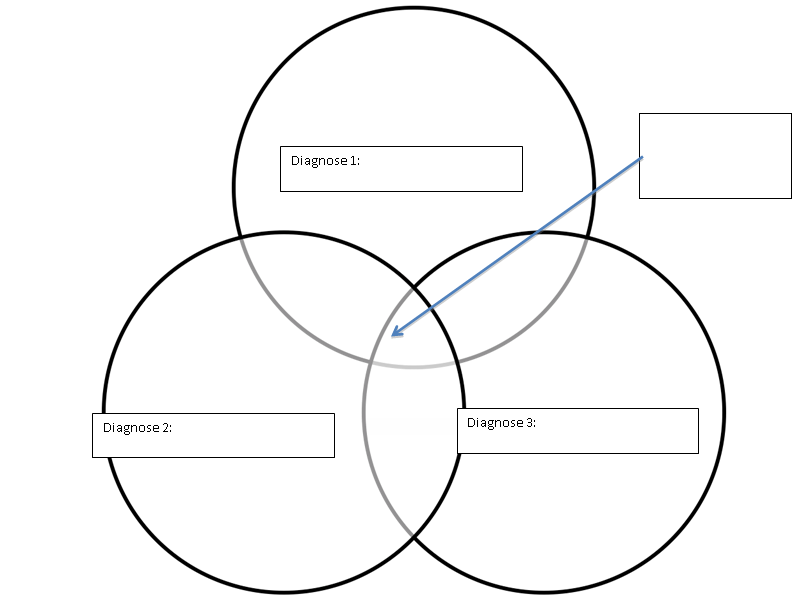 DD voor Pijn op de borst bij 70-jarige manMechanismeEpidemiologieTijdsverloopSymptomenTekensBijkomende onderzoekenBehandeling/prognoseMyocardinfarctAfsluiting van de coronaire arteriën met ischemie van het hart tot gevolg (en later necrose)Meer risico bij mannen en op hogere leeftijd. Hogere kans bij obesitas, hypertensie, diabetes, hyper-cholesterolemie en rokenHyperacuutPijn in borst, nausea, kort-ademigheid, gerefereerde pijnBraken, zweten, blauwe verkleuring van de huidECG, X-ray thorax, bloedtest, coronaire angiografieBloedverdunners, stent, operatiePyrosis (brandend maagzuur)Niet goed afsluitende overgang van slokdarm naar maag (dubbel klepmechanisme) waardoor maaginhoud terugkeert naar de slokdarmHogere kans bij obesitas, slecht dieet, weinig fysieke activiteit, tabak- en alcoholgebruik, respiratoire aandoeningenChronischBrandend gevoel of pijn in de borst, irritatie in de keel en klachten bij slikkenHese stem, boeren en oprispingenEndoscopie, zuurtest, evt. biopsie van slijmvlies (controleren aanwezigheid microben of tumoren)Proton pomp inhibitoren, H2-blokkers, antacids, prostaglandinesPericarditisOntsteking in het pericard met vochtophoping dat kan veroorzaakt worden door een virale hoge luchtwegeninfectie, open hart operatie, hartinfarct…Komt vaker voor bij mannen, hogere kans bij virale infectie, HIV, nierfalen…SubacuutScherpe pijn in borst, dyspneu, vermoeidheid, gastro-intestinale klachtenKoorts, hypotensie, tachycardieECG, CT scan, X-ray thoraxNSAIDs, corticosteroïden, aspirineEnkele weken voor de pijn verdwijntIllness ScriptsDiagnose 1:MyocardinfarctDiagnose 2:PyrosisDiagnose 3:PericarditisEpidemiologieHogere kans bij hogere leeftijd, diabetes, hypertensie en rokenHogere kans bij obesitas, slecht dieet, weinig fysieke activiteit, tabak- en alcoholgebruik, respiratoire aandoeningenKomt vaker voor bij mannen, hogere kans bij virale infectie, HIV, nierfalen…TijdsverloopHyperacuutChronischSubacuutSyndroomstellingGerefereerde pijn, braken, zweten, blauwe verkleuring huidHese stem, boeren en oprispingen, keelirritatie, slikklachtenKoorts, ontsteking, hypotensie, tachycardieZiektemechanismeAfsluiting van de coronaire arteriën met ischemie van het hart tot gevolg (en later necrose)Niet goed afsluitende overgang van slokdarm naar maag (dubbel klepmechanisme) waardoor maaginhoud terugkeert naar de slokdarmOntsteking in het pericard met vochtophoping dat kan veroorzaakt worden door een virale hoge luchtwegeninfectie, open hart operatie, hartinfarct…